Cosby CC – Newsletter May 2013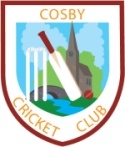 Season has Started – The season is up and running for both the 1st and 2nd XI. Things got off to a disappointing start for both sides with the 1st XI getting a losing draw at home against Oakham and the 2nd team losing away at Sileby III. Both sides will be back in action throughout May with the 1s having league games at Quorn and Stoughton & Thurnby as well as at home against Newtown Linford and Lutterworth. May also has the 1st team in cup action at home against Syston Town II. The 2nd XI is also in for a busy month with home games against Loughborough Town 3s and Loughborough Carillion II as well as games at Barwell and Hinckley Town. Make yourselves available throughout May and let’s get both sides seasons up and running.Golf Day – We will be hosting our annual Golf Day at Whetstone Golf Course on Friday 7th June meeting at 12:30 and teeing off around 13:30. The price of taking part on the day is £27.50 and this includes not only your 18 hole round of golf but also tea/coffee and bacon sandwiches on arrival and a meal afterwards. As well as prizes for the winners (and a booby prize for last place) there will be further competitions including a nearest the pin challenge and a sweep for the total number of shots on the day. Anyone interested in attending get in touch with Steve Bickle on 07768521054. We look forward to seeing you on June 7th.Sunday Cricket – The Sunday XI begin their season in May with a game against Wigston Town at the Park on May 19th. Sunday cricket plays an important part in club life as it allows juniors the chance to play cricket against adults as well as allowing those senior players a chance to get some much needed practice. The Sunday XI captain this season is Duncan Chandler so please support him as much as possible by making yourselves available whenever you can. Let’s make this a successful season for the Sunday XI.Mid-week XI – The mid-week team begin their campaign in May with a home game against Whetstone on May 7th as well as games at Wathes, Newbold Verdon and Bitteswell. Roger Cook is once again running the side so an enjoyable season will surely once again be on the cards.Kit Appeal – Anyone that has any unwanted cricket kit we are appealing to your charitable nature by asking you to donate it to the club so it can be passed on to a junior member of the club who may be in need of it. So if you have a pair of gloves, pads, boots or old bat that you no longer use pass it on to the club and we will ensure they receive a good home. Equally any juniors that have outgrown their whites, boots etc pass them on to the club and we will pass them on to a younger member of the junior section. Anyone interested in donating any of their old kit please get in touch with a member of the committee.Nets – We have now finished our sessions of indoor nets and outdoor practice has begun down the park on Monday nights. Juniors start at 5:30 and seniors whenever you can get there after work. Don’t forget practice makes perfect.Tour – Once again we are heading off on Tour and this year we are going back to Sunny Sussex and will be staying in Bognor Regis from Wednesday 28th August to Saturday 31st August. We have a fixture sorted for the Wednesday against Bognor and are in the process of sorting a 2nd fixture for the Thursday or Friday. Accommodation is also currently being arranged and costs are not expected to exceed £150. If you are interested in coming along get in touch with Roger Cook or Matt Bills who will add you to the touring party. A deposit of £50 must be paid by June 30th 2013 with the balance paid by August 17th 2013. All money to be paid to Matt Bills who will add it to the tour account and all cheques must be made payable to Cosby Tour Association. The tour is always a highlight of the season for those who attend so why not come along.Help and Support – Cosby CC are always on the lookout for new players, members and volunteers. If you fancy trying your hand at playing no matter what your age or perceived ability please get in touch with us. Also if you wish to help out with umpiring, scoring, making teas, coaching or in any way you think you can help please do not hesitate to get in touch with either Chris Pople or Nigel Meredith or alternatively visit our website www.cosbycc.hitscricket.co.ukThis newsletter is brought to you in association with: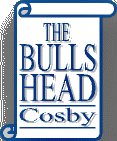 